Дизельная электростанция ЭД-60 (ЯМЗ) -генераторная установка (ДГУ) промышленного (коммерческого) класса, обеспечивающая надежное электроснабжение объектов любой сложности – как в качестве основного, так и резервного источника энергии Каждая электростанция от ООО НПО «Энергопромстрой»  – высококачественный продукт, созданный  из лучших комплектующих, доступных на рынке.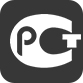 Генераторы Linz Electric– непревзойденный мировой лидер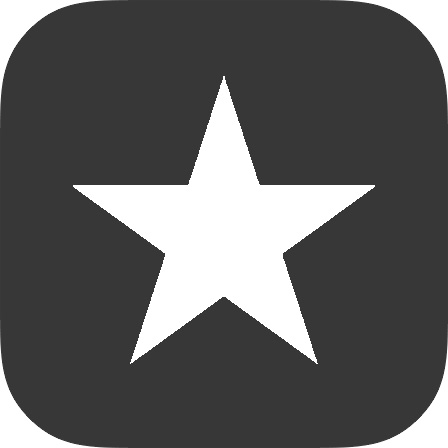         ОСНОВНЫЕ ПРЕИМУЩЕСТВА:проверенные технологии от производителя №1 в мире (каждый восьмой генератор на Земле – Linz Electric)производятся в Италии. У нас - никакого Китая!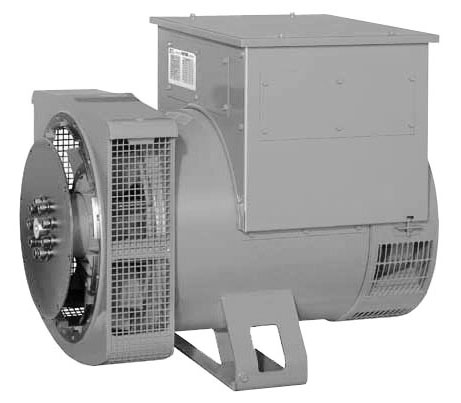 единственные импортные электрогенераторы, сертифицированные по строгим российским ГОСТамочень высокий КПД – до 96 % (экономия топлива)с системой независимого возбуждения AREP  – генераторы Linz Electric отлично выдерживают высокие перегрузки, токи короткого замыкания, сваркувысокое качество электроэнергии – сверхнадёжные регуляторы напряжения, обеспечивает великолепные характеристики вырабатываемого токаДвигатели ЯМЗ – выносливость и неприхотливость №1 в России            ОСНОВНЫЕ ПРЕИМУЩЕСТВА: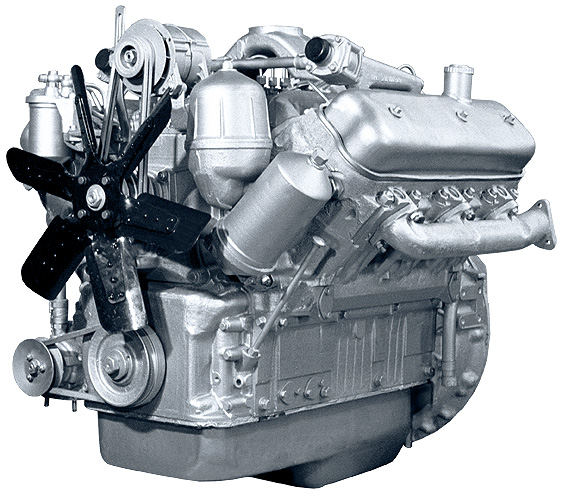 выносливость, уверенный пуск и надежная работа   даже в суровых условиях Крайнего Севералучший среди российских двигателей рабочий ресурс – от 10 000 до 18 000 моточасов до капитального  ремонтанепритязательность к качеству топлива увеличенный интервал между ТО – 500 моточасовхороший «запас» мощности и отличный прием нагрузкиширочайшая доступность запчастей в любом регионе РФ, полная сервисная поддержкавзаимозаменяемость запчастей с парком популярной в России автомобильной и спецтехники на двигателях ЯМЗ простота самостоятельного ремонта и обслуживания, известность конструкции двигателей для механиков одно из лучших соотношение цена/качество среди электростанций на базе отечественных двигателей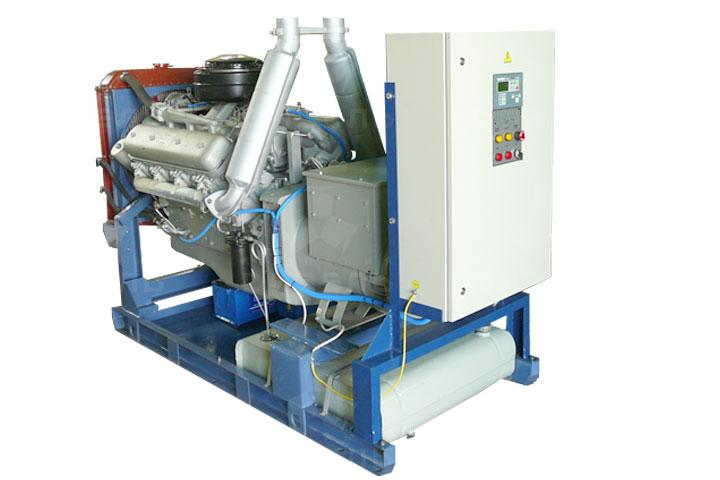 Основная мощность:60 кВт  /  75 кВАРезервная мощность:66 кВт  /  82,5 кВАСерия: ProfessionalДвигатель: ЯМЗ-236М2Синхронный генератор: Linz Electric PRO22S B/4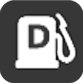 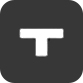 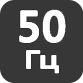 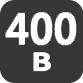 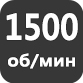 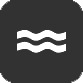 Дизельное топливоТрехфазный токЧастота тока 50 ГцНапряжение 400 ВЧастота вращения двигателяЖидкостное охлаждениеСертификация ГОСТ РХарактеристики двигателя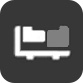 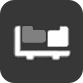  Характеристики генератора 